JADWAL PERKULIAHAN SEMESTER II PRODI S1 ADMINISTRASI RUMAH SAKIT STIKES MUHAMMADIYAH BOJONEGORO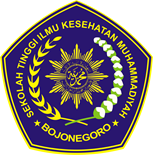 Bojonegoro, 18 Januari 2021 Mengetahui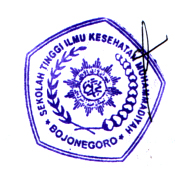 STIKES Muhammadiyah Bojonegoro KetuaNs. Sudalhar, M. Kep NBM. 891 561JADWAL PERKULIAHAN SEMESTER IV PRODI S1 ADMINISTRASI RUMAH SAKIT STIKES MUHAMMADIYAH BOJONEGOROBojonegoro, 18 Januari 2021                   MengetahuiSTIKES Muhammadiyah Bojonegoro KetuaNs. Sudalhar, M. Kep NBM. 891 56JADWAL PERKULIAHAN SEMESTER VI PRODI S1 ADMINISTRASI RUMAH SAKIT STIKES MUHAMMADIYAH BOJONEGOROBojonegoro, 18 Januari 2021                    Mengetahui STIKES Muhammadiyah Bojonegoro KetuaNs. Sudalhar, M. Kep NBM. 891 561HariJamMata KuliahSKSDOSENSenin 10.00-11.40Filsafat Ilmu2Ns. Sudalhar, M.Kep.Selasa09.00-10.40Perilaku Konsumen2Ns. Sudalhar, M.Kep.Selasa10.40-12.20ELC II2TIMRabu08.00-09.40Baca Tulis AlQur’an II2Ust. Ibnu QilabRabu10.00-11.40Pengantar AdministrasiRekam Medis2Tegar Wahyu Y.P, S.ST., M.K.M.Rabu13.00-14.40Pendidikan Kewarganegaraan2Drs. H. Sholikin Jamik, S.H.,M.Hes.Rabu15.00-16.40AIK II2Imam Waluyo, S.Ag, M.PdiKamis15.30–17.10Pengantar Administrasi Rumah Sakit2 Fahtia Nur Rosyida, S.KM.,  M.Kes.Jum’at13.00-14.40Ilmu Komunikasi2Ns. Sudalhar, M.KepJum’at 15.00-16.40Psikologi Kesehatan2Hartatik, S.Psi, Psi Hayyin Mubarok,S.PsiSabtu08.00-09.40Ekonomi Kesehatan2Dr. Wiwik R, M.Pd.Robi Perwira, S.E., M.M.Sabtu09.40-11.20Sosio-antro Kesehatan2Rahmat Junaidi, M.ARSTotal SKSTotal SKSTotal SKS22HariJamMata KuliahSKSDOSENSenin13.00-14.40Promosi Kesehatan2Ns. Sudalhar, M.Kep.Senin15.00-16.40AIK IV2Imam Waluyo, S.Ag, M.PdiSelasa13.00-14.40Kepemimpinan2Ns. Sudalhar, M.Kep.Selasa15.00-16.40Kebijakan dan Strategi PemasaranRumah Sakit2Fahtia Nur Rosyida, S.KM,M. Kes.Rabu13.00-14.40Organisasi dan Manajemen Rumah Sakit2Istiqlal Fithri, S.KM.,M.Kes.Rabu14.40-16.20Komunikasi Pemasaran Rumah Sakit2Ns. Sudalhar, M.Kep.Kamis09.00-10.40 ELC IV2TIMKamis13.00-15.30Audit Intenal Rumah Sakit3Ns. Sudalhar, M.Kep.Kamis15.30-17.10Kebijakan Bisnis Rumah Sakit2dr. Sudjarwanto, M.Kes.Jum’at08.00-09.40Etika Bisnis Rumah Sakit2Istiqlal Fithri, S.KM., M.KesJum’at13.00-14.40Manajemen Pemasaran Rumah Sakit2Reyta Noor O., S.KM., M.Kes.Jum’atPKLII1TIMTotal SKSTotal SKSTotal SKS24HariJamMata KuliahSKSDOSENSelasa 13.00-14.40Manajemen Pelayanan Rumah Sakit2 Septin Maisharoh, S.Psi.Selasa 15.00-16.40Manajemen Logistik Rumah Sakit2dr. Tomy Oeky PrasiskaRabu10.00-11.40Kebijakan dan Strategi Operasi Rumah Sakit2 Istiqlal Fithri, S.KM., M.Kes.Rabu13.00-14.40Praktek Aplikasi Komputer1Hubi Rahmat Andika, Ama.Rabu15.00-16.40Standar dan Akreditasi Rumah Sakit2Fahtia Nur Rosyida, S.KM,M. Kes. Kamis09.00-10.40Manajemen Operasi Rumah Sakit2dr.zainul, MARS.SpN Kamis13.00-14.40Manajemen Usaha Klinik/Poliklinik2dr. Haryono dr. Diana KawulaningsariJum’at13.00-14.40ELC VI/ Jurnalistik2KhorijJum’at15.00-16.40Komputer Administrasi Aris Eko Wahyudi, S.Kom, M.KomJum’atPKL IV1TIMTotal SKSTotal SKSTotal SKS18